III. OSNOVNA ŠKOLA BJELOVARi "SIROVINA D.O.O."PROVODE EKOLOŠKU AKCIJU: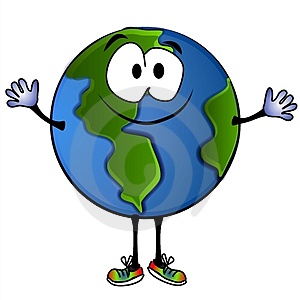 I TO 10. I 17. TRAVNJA 2015. GODINE( PRIGODOM "DANA PLANETA ZEMLJE" - 22. TRAVNJA):PRIKUPLJANJE STAROG PAPIRASVAKI RAZREDNI ODJEL TREBA OBILJEŽITI SVOJ PUNKT I ODREDITI DVA UČENIKA KOJI ĆE PRIHVAĆATI DOVEŽENI PAPIR. PAPIR MORA BITI OBAVEZNO U KARTONSKIM KUTIJAMA ILI SVEZAN U SVEŽANJ, NIKAKO U NAJLONSKIM VREĆICAMA.  POTVRDE TREBA PREDATI RAZREDNICIMA, A RAZREDNICI VODITELJIMA AKCIJE DO 17. TRAVNJA 2015.G. I TO: PN – Martina Matoničkin, RN - Dubravka Orešković ( ili kod pedagoga) SVIM RAZREDNIM ODJELIMA - CIJENA . - 0,40 LIPA.NAKON ZAVRŠETKA AKCIJE SLIJEDI IZVJEŠTAJ O UKUPNOJ KOLIČINI I PO RAZREDNIM ODJELIMA KOJI SAMOSTALNO DOGOVARAJU KORIŠTENJE DOBIVENOG NOVCA.U SLUČAJU JAKE KIŠE AKCIJA SE ODGAĐA DO NOVE OBAVIJESTI.